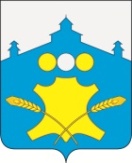 Сельский Совет Григоровского сельсоветаБольшемурашкинского муниципального района Нижегородской областиР Е Ш Е Н И Е    18.12.2015г.                                                                                                                           №41Об утверждении Положения о порядке приватизациимуниципального имущества Григоровского сельсоветаБольшемурашкинского муниципального района Нижегородской области В соответствии с федеральными законами от 06.10.2003 N 131-ФЗ "Об общих принципах организации местного самоуправления в Российской Федерации", от 21.12.2001 N 178-ФЗ "О приватизации государственного и муниципального имущества", в связи с вступлением в силу Федерального закона от 29.06.2015 №180-ФЗ «О внесении изменений в Федеральный закон  "О приватизации государственного и муниципального имущества", в целях приведения муниципальных правовых актов в соответствие с действующим законодательством  и  Уставом Григоровского сельсовета Большемурашкинского муниципального района,  сельский Совет Григоровского сельсовета  р е ш и л:1. Утвердить Положение о порядке приватизации муниципального имущества Григоровского сельсовета  согласно приложению.2. Настоящее решение вступает в силу после официального обнародования.          3. Положение о порядке приватизации муниципального имущества Григоровского сельсовета , утвержденное решением сельского Совета №13 от 02.06.2011 года,  считать утратившим силу.Глава местного самоуправления,председатель сельского Совета 		                               Л.Ю.ЛесниковаУтвержденорешением сельского Совета Григоровского сельсовета от 18.12.2013 г. N _41_ПОЛОЖЕНИЕО ПОРЯДКЕ ПРИВАТИЗАЦИИ МУНИЦИПАЛЬНОГОИМУЩЕСТВА ГРИГОРОВСКОГО СЕЛЬСОВЕТА БОЛЬШЕМУРАШКИНСКОГО МУНИЦИПАЛЬНОГО РАЙОНАНИЖЕГОРОДСКОЙ ОБЛАСТИ1. ОБЩИЕ ПОЛОЖЕНИЯ1.1. Положение о порядке приватизации муниципального имущества Григоровского сельсовета  (далее - Положение) разработано в соответствии с Федеральным законом от 21.12.2001 N 178-ФЗ "О приватизации государственного и муниципального имущества" (далее - Федеральный закон) и Уставом Григоровского сельсовета Большемурашкинского муниципального района.Положение регулирует отношения, возникающие при приватизации муниципального имущества Григоровского сельсовета  (далее - муниципальное имущество), и связанные с ним отношения по управлению муниципальным имуществом.1.2. Под приватизацией муниципального имущества понимается возмездное отчуждение имущества, находящегося в собственности Григоровского сельсовета, в собственность физических и (или) юридических лиц.1.3. Приватизация муниципального имущества осуществляется в соответствии с Гражданским кодексом Российской Федерации, Федеральным законом, принимаемыми в соответствии с ним другими федеральными законами и иными нормативными правовыми актами Российской Федерации, а также муниципальными правовыми актами Григоровского сельсовета, регулирующими порядок приватизации.1.4. Сфера действия настоящего Положения не распространяется на отношения при отчуждении муниципальной собственности, указанные в статье 3 Федерального закона.1.5. Особенности участия субъектов малого и среднего предпринимательства в приватизации арендуемого муниципального имущества устанавливаются отдельным федеральным законом.2. ПОКУПАТЕЛИ МУНИЦИПАЛЬНОГО ИМУЩЕСТВА2.1. Покупателями муниципального имущества могут быть любые физические и юридические лица, за исключением государственных и муниципальных предприятий, государственных и муниципальных учреждений, а также юридических лиц, в уставном капитале которых доля Российской Федерации, субъекта Российской Федерации и муниципальных образований превышает 25 процентов, кроме случаев, предусмотренных статьей 25 Федерального закона.2.2. Ограничения, установленные настоящим пунктом, не распространяются на собственников объектов недвижимости, не являющихся самовольными постройками и расположенных на относящихся к муниципальной собственности земельных участках, при приобретении указанными собственниками этих земельных участков.3. КОМПЕТЕНЦИЯ ОРГАНОВ МЕСТНОГО САМОУПРАВЛЕНИЯГРИГОРОВСКОГО СЕЛЬСОВЕТА В СФЕРЕ ПРИВАТИЗАЦИИ3.1. сельский Совет Григоровского сельсовета:а) издает правовые акты по вопросам приватизации муниципального имущества;б) утверждает прогнозный план приватизации муниципального имущества на плановый период и изменения  в него;в) осуществляет контроль за приватизацией муниципального имущества;г) осуществляет иные, предусмотренные федеральным законодательством и муниципальными правовыми актами Григоровского сельсовета  полномочия.3.2. Администрация Григоровского сельсовета:а) разрабатывает и представляет в сельский Совет  проект прогнозного плана приватизации муниципального имущества, а также предложения по внесению изменений в него;б) издает в пределах своей компетенции правовые акты по вопросам приватизации муниципального имущества, в том числе об условиях приватизации;в) осуществляет иные, предусмотренные федеральным законодательством и муниципальными правовыми актами Григоровского сельсовета  полномочия.4. ПЛАНИРОВАНИЕ ПРИВАТИЗАЦИИ МУНИЦИПАЛЬНОГО ИМУЩЕСТВА4.1. Разработка прогнозного плана приватизации муниципального имущества осуществляется на основании предложений сельского Совета  Григоровского сельсовета, главы местного самоуправления сельсовета в соответствии с основными направлениями социально-экономического развития Григоровского сельсовета.Муниципальные унитарные предприятия и учреждения, иные юридические лица и граждане вправе направлять в администрацию Григоровского сельсовета  свои предложения о приватизации муниципального имущества в очередном финансовом году.4.2. При наличии предложений о приватизации муниципального имущества администрация Григоровского сельсовета  направляет в сельский Совет  проект прогнозного плана приватизации муниципального имущества на плановый период или внесения изменений в него в течение 30 дней после разработки такого проекта.4.3. Прогнозный план приватизации муниципального имущества утверждается сельским Советом Григоровского сельсовета  на срок от одного года до трех лет.4.4. В прогнозном плане приватизации муниципального имущества указываются:- основные направления и задачи приватизации муниципального имущества на плановый период;-  перечень муниципальных унитарных предприятий, находящихся в муниципальной собственности акций акционерных обществ, долей в уставных капиталах обществ с ограниченной ответственностью, наименование иного муниципального имущества, планируемых приватизировать в соответствующем периоде;- данные, характеризующие имущество;- срок приватизации;- способ приватизации;- предварительная начальная цена.4.5. Муниципальные унитарные предприятия, акционерные общества и общества с ограниченной ответственностью, включенные в прогнозный план приватизации муниципального имущества, представляют в администрацию Григоровского сельсовета годовую бухгалтерскую (финансовую) отчетность в установленный законодательством Российской Федерации о бухгалтерском учете срок для представления ее обязательного экземпляра, промежуточную бухгалтерскую (финансовую) отчетность за квартал, полугодие, девять месяцев - в срок не позднее чем в течение 30 (тридцати)  дней со дня окончания отчетного периода с размещением информации, содержащейся в указанной отчетности, на официальном сайте в сети "Интернет", определенном администрацией Григоровского сельсовета.5. ПОРЯДОК И СПОСОБЫ ПРИВАТИЗАЦИИ МУНИЦИПАЛЬНОГО ИМУЩЕСТВА5.1. Приватизация муниципального имущества осуществляется способами, предусмотренными Федеральным законом.5.2. Способы приватизации муниципального имущества:а) преобразование муниципального унитарного предприятия в акционерное общество;б) продажа муниципального имущества на аукционе;в) продажа акций акционерных обществ на специализированном аукционе;г) продажа муниципального имущества на конкурсе;д) продажа муниципального имущества посредством публичного предложения;е) продажа муниципального имущества без объявления цены;ж) внесение муниципального имущества в качестве вклада в уставные капиталы акционерных обществ;з) продажа акций  акционерных обществ по результатам доверительного управления;и) преобразование унитарного предприятия в общество с ограниченной ответственностью.5.3. Определение состава подлежащего приватизации имущественного комплекса муниципального унитарного предприятия, порядок приватизации муниципального имущества установленными способами и особенности приватизации отдельных видов имущества осуществляется в соответствии с Федеральным законом.5.4. При продаже муниципального имущества способами, указанными в подпунктах "е", "и" пункта 5.2 настоящего Положения, внесение изменений в прогнозный план приватизации муниципального имущества не требуется.5.5. Начальная цена подлежащего приватизации муниципального имущества устанавливается в случаях, предусмотренных Федеральным законом, в соответствии с законодательством Российской Федерации, регулирующим оценочную деятельность, при условии, что со дня составления отчета об оценке объекта оценки до дня размещения на официальном сайте в сети «Интернет» информационного сообщения о продаже муниципального имущества прошло не более чем 6 (шесть) месяцев. 5.6. Оформление сделок купли-продажи муниципального имущества осуществляется в соответствии со статьей 32 Федерального закона.5.7. Нерегулируемые Федеральным законом и настоящим Положением отношения, связанные с организацией торгов и продажей муниципального имущества, регулируются Правительством Российской Федерации и в установленных случаях администрацией Григоровского сельсовета.6. РЕШЕНИЕ ОБ УСЛОВИЯХ ПРИВАТИЗАЦИИ МУНИЦИПАЛЬНОГО ИМУЩЕСТВА6.1. Решение об условиях приватизации муниципального имущества принимается в соответствии с прогнозным планом приватизации муниципального имущества и настоящим Положением.6.2. Решение об условиях приватизации муниципального имущества и решения, указанные в пункте 6.6 настоящего Положения, принимаются в форме постановления администрации Григоровского сельсовета.6.3. В решении об условиях приватизации муниципального имущества должны содержаться следующие сведения:- наименование имущества и иные позволяющие его индивидуализировать данные (характеристика имущества);- способ приватизации имущества;- начальная цена имущества;- иные необходимые для приватизации имущества сведения.6.4. В случае приватизации имущественного комплекса муниципального унитарного предприятия в решении об условиях приватизации также указываются:- состав подлежащего приватизации имущественного комплекса муниципального унитарного предприятия, определенный в соответствии со статьей 11 Федерального закона;- перечень объектов, не подлежащих приватизации в составе имущественного комплекса унитарного предприятия, и их дальнейшее использование;- размер уставного капитала акционерного общества или общества с ограниченной ответственностью, создаваемых посредством преобразования унитарного предприятия;- количество, категории и номинальная стоимость акций акционерного общества или номинальная стоимость доли участника общества с ограниченной ответственностью – Григоровского сельсовета.6.5. При необходимости решением об условиях приватизации муниципального имущества устанавливаются обременения в отношении имущества, подлежащего приватизации.6.6. В случае если продажа муниципального имущества, включенного в план приватизации муниципального имущества, не состоялась, администрация Григоровского сельсовета  в течение 30 дней со дня признания торгов несостоявшимися принимает одно из следующих решений:- о продаже муниципального имущества способом приватизации, установленным в ранее принятом постановлении об условиях приватизации;- об изменении способа приватизации в соответствии с Федеральным законом;- о предоставлении на утверждение сельского Совета Григоровского сельсовета  предложения об исключении муниципального имущества из плана приватизации муниципального имущества.При отсутствии такого решения продажа муниципального имущества запрещается.6.7. В случае принятия решения о продаже ранее установленным способом либо принятия решения об изменении способа приватизации на продажу посредством публичного предложения, информационное сообщение о проведении такой продажи публикуется в период, в течение которого действует рыночная стоимость объекта оценки,  в соответствии с пунктом 5.5. настоящего Положения.7. ИНФОРМАЦИОННОЕ ОБЕСПЕЧЕНИЕ ПРИВАТИЗАЦИИМУНИЦИПАЛЬНОГО ИМУЩЕСТВА7.1. Под информационным обеспечением приватизации муниципального имущества понимаются мероприятия, направленные на создание возможности свободного доступа неограниченного круга лиц к информации о приватизации и включающие в себя размещение на официальных сайтах в информационно-телекоммуникационной сети "Интернет" прогнозного плана приватизации муниципального имущества, решений об условиях приватизации муниципального имущества, информационных сообщений о продаже указанного имущества и об итогах его продажи, отчетов результатах  приватизации муниципального имущества за прошедший год.7.2. Информация о приватизации муниципального имущества,  указанная в пункте 7.1 настоящего Положения, подлежит  размещению на официальном сайте администрации  Григоровского сельсовета Большемурашкинского района в информационно-телекоммуникационной сети «Интернет», определенном администрацией Григоровского сельсовета, а также на официальном сайте Российской Федерации в сети «Интернет» для размещения информации о проведении торгов, определенном Правительством Российской Федерации (далее – сайты сети «Интернет»). 7.3. Сроки размещения на сайтах в сети "Интернет" решения об условиях приватизации муниципального имущества, информации о продаже муниципального имущества и о результатах сделок приватизации муниципального имущества, а также обязательные сведения, содержащиеся в таких информационных сообщениях, устанавливаются Федеральным законом.7.4. Информация, указанная в пункте 7.3 настоящего Положения, подлежит также размещению на сайте продавца муниципального имущества в сети Интернет. Сайтом продавца муниципального имущества является официальный сайт администрации Григоровского сельсовета Большемурашкинского муниципального района.7.5. В соответствии с решением администрации Григоровского сельсовета  об условиях приватизации в информационном сообщении о продаже муниципального имущества могут быть указаны дополнительные сведения о подлежащем приватизации имуществе.8. ДОКУМЕНТЫ, ПРЕДСТАВЛЯЕМЫЕ ПОКУПАТЕЛЯМИМУНИЦИПАЛЬНОГО ИМУЩЕСТВА8.1. Лицо, желающее приобрести муниципальное имущество - претендент, представляет документы в соответствии со статьей 16 Федерального закона.9. СРЕДСТВА ПЛАТЕЖА И ПОРЯДОК ОПЛАТЫМУНИЦИПАЛЬНОГО ИМУЩЕСТВА9.1. При продаже муниципального имущества законным средством платежа признается валюта Российской Федерации.9.2. Передача кредиторам муниципального имущества в зачет муниципальных заимствований, а равно обмен муниципального имущества на находящееся в частной собственности имущество не допускается, за исключением случаев, установленных Федеральным законом.9.3. Оплата приобретаемого муниципального имущества производится единовременно или в рассрочку. Срок рассрочки не может быть более чем один год.9.4. Решение о предоставлении рассрочки может быть принято администрацией Григоровского сельсовета  в случае приватизации муниципального имущества в соответствии с подпунктом "и" пункта 5.2 настоящего Положения. В решении также указываются сроки предоставления рассрочки и порядок внесения платежей, которые подлежат опубликованию в информационном сообщении о приватизации муниципального имущества.9.5. При приватизации муниципального имущества внесенный победителем продажи задаток засчитывается в счет оплаты приобретаемого муниципального имущества.Задаток победителя продажи подлежит перечислению в установленном порядке в бюджет Григоровского сельсовета  в течение 5 календарных дней со дня, установленного для заключения договора купли-продажи. 9.6. Единовременная оплата денежных средств в счет оплаты приватизируемого муниципального имущества подлежит перечислению в бюджет Григоровского сельсовета  на счет, указанный в информационном сообщении о проведении приватизации, в размере и сроки, указанные в договоре купли-продажи, но не позднее 30 рабочих дней со дня заключения договора купли-продажи.9.7. Начисленные проценты на сумму денежных средств, по уплате которой предоставляется рассрочка, перечисляются в порядке, установленном Бюджетным кодексом Российской Федерации. 9.8. Порядок возврата денежных средств по недействительным сделкам купли-продажи муниципального имущества осуществляется в соответствии с Федеральным законом.10. ОСОБЕННОСТИ СОЗДАНИЯ И ПРАВОВОГО ПОЛОЖЕНИЯАКЦИОНЕРНЫХ ОБЩЕСТВ  И ОБЩЕСТВ С ОГРАНИЧЕННОЙ ОТВЕТСТВЕННОСТЬЮ, АКЦИИ, ДОЛИ В УСТАВНЫХ КАПИТАЛАХ  КОТОРЫХНАХОДЯТСЯ В МУНИЦИПАЛЬНОЙ СОБСТВЕННОСТИ10.1. . Особенности создания и правового положения акционерных обществ и обществ с ограниченной ответственностью, акции, доли в уставных капиталах  которых находятся в муниципальной собственности Григоровского сельсовета, регулируются Федеральным  законом11. ЗАКЛЮЧИТЕЛЬНЫЕ ПОЛОЖЕНИЯ11.1. Продавцом муниципального имущества выступает администрация Григоровского сельсовета.11.2. Администрация Григоровского сельсовета выступает в судах от имени Григоровского сельсовета  в защиту имущественных и иных прав и законных интересов администрация Григоровского сельсовета.11.3. Сельский Совет  также вправе обращаться в суд в защиту интересов муниципального образования.11.4. Затраты, связанные с проведением приватизации муниципального имущества и защитой прав Григоровского сельсовета как муниципального образования, финансируются за счет средств местного бюджета.11.5. К отношениям, не урегулированным настоящим Положением, применяются нормы действующего законодательства.